TECHNICKÉ ODSTŘELY A JEJICH ÚČINKYPřednáška č.77. PřednáškaTrhací práce při destrukcíchDemolici stavebních objektů lze provést:ručně (rozebírání objektu ruční prací);strojně (pomocí bouracích mechanismů);odstřelem náloží trhavin.Demolice odstřelemVýhody: rychlostbezpečnostNevýhody: příliš hodně materiálu,prašnostrozlet, tlakovzdušná vlnaseismické účinkyPodstatou je vytvoření podmínek porušujících stabilitu a někdy i tuhost stavební konstrukce. Je nezbytná a žádoucí spolupráce stavebního inženýra – statika.Jde o rozpojení:umělých materiálů (cihly, tvárnice, beton, železobeton, ocel);přírodních materiálů (kámen, dřevo);kombinace.Odlišnosti TP při destrukcích od jiných odstřelů:velké množství malých náložek (0,05 – 0,6 kg)časté používání náložek v pásmu odhozuvětší rozteče mezi náložemi (a > 0,8 w)zpravidla používání elektrického roznětu,používání ochranných prvků k omezení rozletu rozpojeného materiálu.Nálože trhavin při destrukcích pracují:v pásmu odhozu – účelem je přivodit zřícení objektu zejména budovy z cihel, nebo skeletových s cihlovou výplní. Kromě rozrušení konstrukce dochází k odhození materiálu, tím se vytvoří prostor pro pád konstrukce. Po destrukcích objektu lze některé části následně rozpojit;v pásmu sesuvu – uplatňují se při rozpojování objektů, kdy se nepředpokládá následné rozpojování po zřícení. Především přízemní objekty;v pásmu nakypření – předpokládá se minimální posun materiálu. Zde patří základové konstrukce zahloubené v zemi.V naprosté většině se pohybujeme v pásmu dimenzování nálože na odhoz.U konstrukcí železobetonových a ocelových zpravidla nelze nebo není účelné dosáhnout úplné destrukce materiálu konstrukce. Jde o rozdělení objektu na několik částí, porušení stability a po pádu rozebrat nebo dostřelit na menší díly.	U cihelných (tvárnicových, panelových) staveb se porušení podmínek rovnováhy dosáhne tzv. destrukčním řezem (obr. 7.1).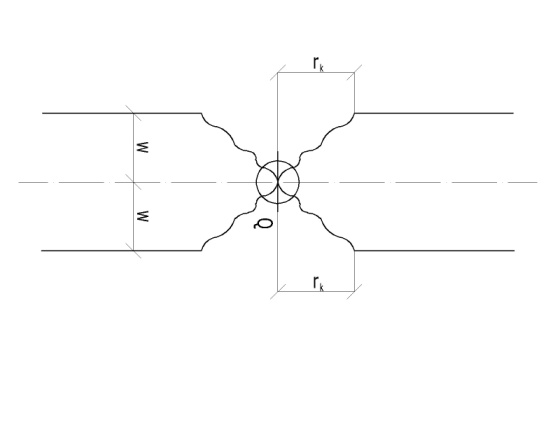 (obr. 7.1)Nálož Q [kg] (s těžištěm ve středu stavebního prvku) vytvoří dvojitou souosou výtrž (dvě volné plochy). V pásmu odhozu (rychlé odhození materiálu z místa řezu) musí platit:[-]							(7.1)7.1 Destrukční řezy – typyJe prostor, ve kterém jsou nálože uspořádány tak, aby se vytvořila souvislá výtrž a vznikl prázdný prostor (obr. 7.2).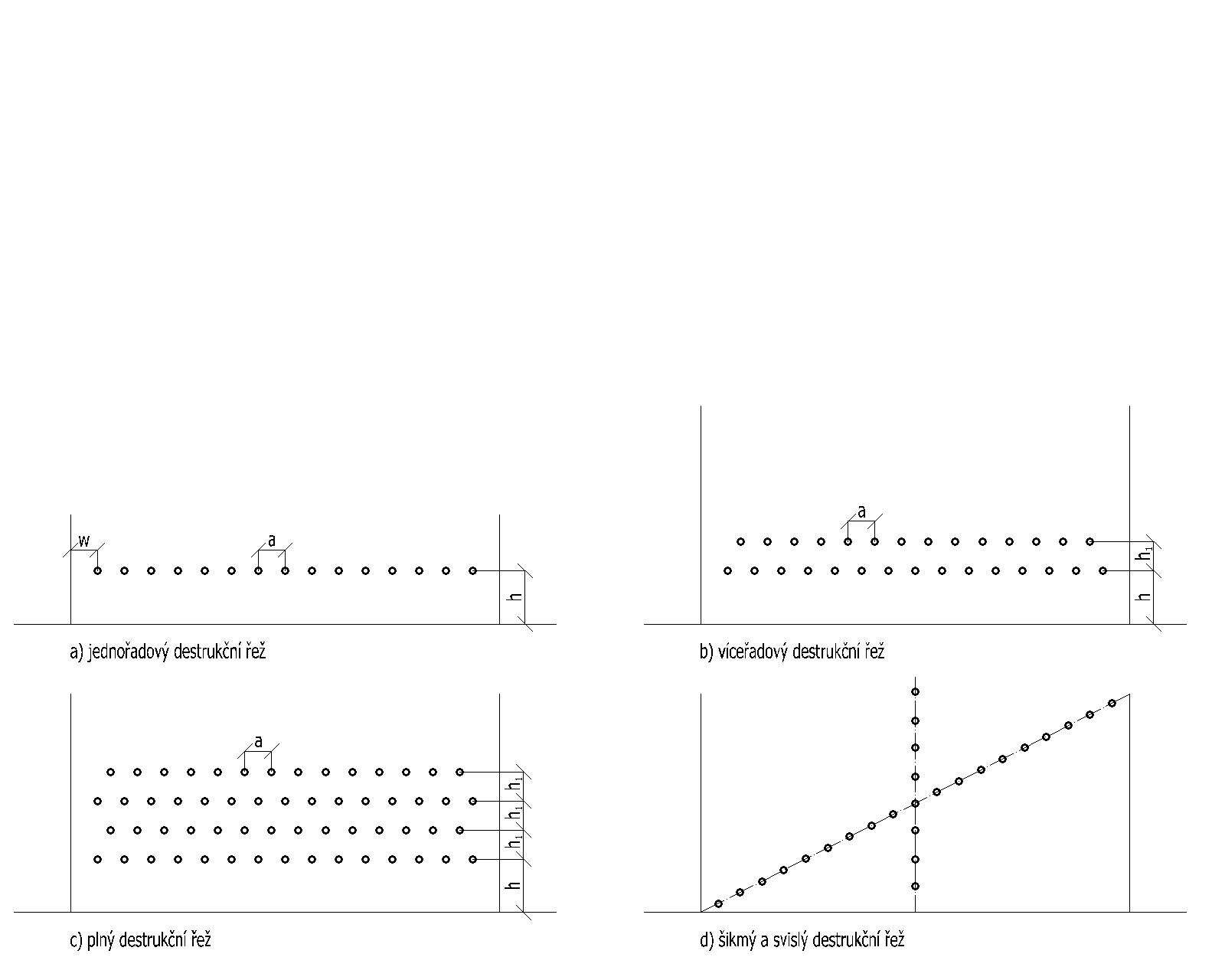 (obr. 7.2 – a,b,c,d)	Hlavní destrukční řez je v zásadě vždy nad terénem. Výška řezu závisí na tloušťce zdiva (konstrukce), využívají se konstrukční prvky objektu (otvory pro dveře, okna, meziokenní příčky apod.):jednořadový destrukční řez – destrukce zděných objektů (cihly, tvárnice, pórobetonové, plynosilikátové);víceřadový destrukční řez – destrukce zdí cihlových, tvárnicových i betonových vodorovně orientovaných zděných věží a komínů;plný destrukční řez – destrukce železobetonových stěn a desek, kde se požaduje destrukce celé konstrukce.svislé a šikmé destrukční řezy – destrukce konstrukcí, které kopírují terén (mosty a nádrže), části objektů pod terénem, které zůstávají v zemi.7.2 Náložové parametry destrukčních náložíZ celé řady vztahů pro výpočet velikosti náloží se doporučuje pro:zděné, betonové a železobetonové konstrukce						(7.2)Q – hmotnost nálože [kg]w - záběr[m]c – součinitel charakterizující způsob odstřelu, rozpojovaný materiál a použitou trhavinu [-]t – součinitel utěsnění (jílová ucpávka) [-]ocelové konstrukce						(7.3)Q – hmotnost nálože [g]F – plocha řezu prvku[cm2]c – součinitel pevnosti materiálu[-]ocelové konstrukce, c = 25litinové konstrukce, c = 20ocelové lana, c = 30Stavební konstrukce podle materiálu:zděné;betonové;montované (železobetonové, ocelové, dřevěné);kombinované.7.3 Zděné konstrukce7.3.1. Destrukce nosných stěnKonstrukce nad terén – dvě volné plochy (obr. 7.3a).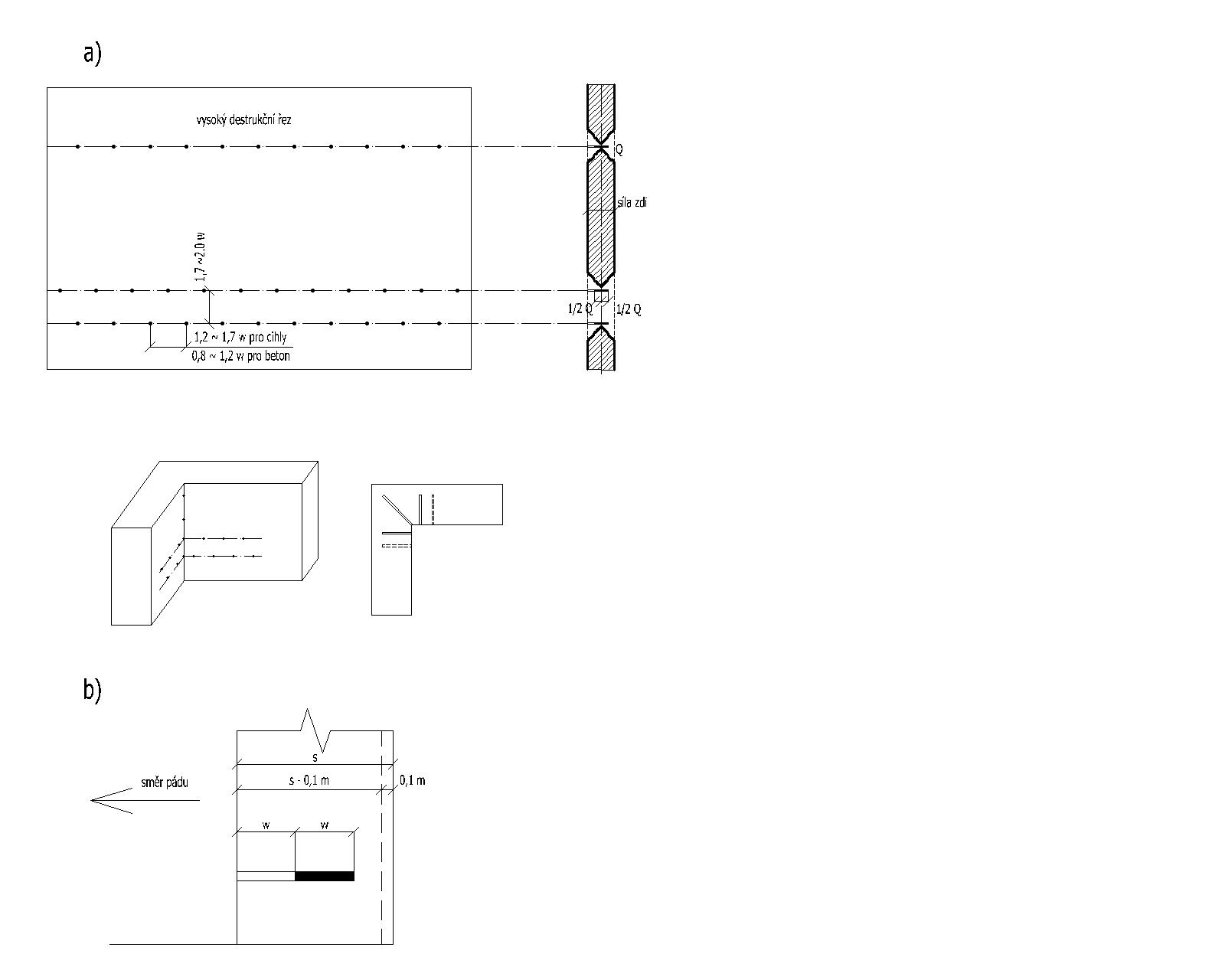 (obr. 7.3)Požadavek rozpojení – na odhozHloubka vrtu je rovna polovině síly zdi zvětšené o polovinu délky nálože.V rozích a místech křížení stěn – 3 až 4 šikmé vrty vedené v ose úhlu styků stěn.Usměrnění pádu samostatné stojící zdi – nálož se umisťuje blíže ke straně ve směru pádu (obr. 7.3 b).Nálož se stanoví podle vztahu (7.2), kde c = 0,4 a t = 1 (jílová ucpávka).7.3.2 Destrukce zděných klenebPodstatným faktorem je výška klenby.Požadavek rozpojení – vždy na odhoz.Klenby nízké – výška klenby V je menší než 1/6 rozpětí klenby D (obr. 7.4)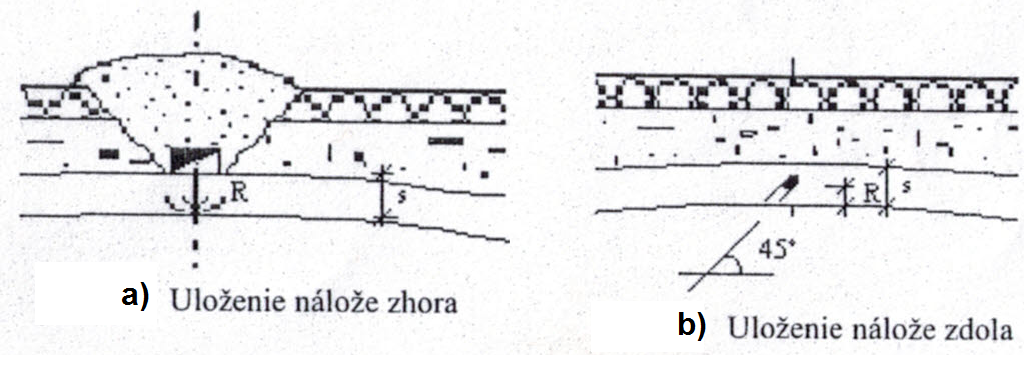 Obr. 7.4Destrukce je možná dvěma způsoby:příložné nálože shora (obr. 7.4a).Trhavina je uložena na konstrukci klenby a zakrytáRozteč náloží Nálož podle vztahu (7.2), kde c = 0,4 a t = 0,5Vývrtové nálože zdola (obr. 7.4b).Trhavina uložená ve vrtu.Rozteč vrtů Nálož podle vztahu 7.2, kde c = 0,4 a t = 1.klenby vysoké – výška klenby V je větší než 1/6 rozpětí klenby (obr. 7.5)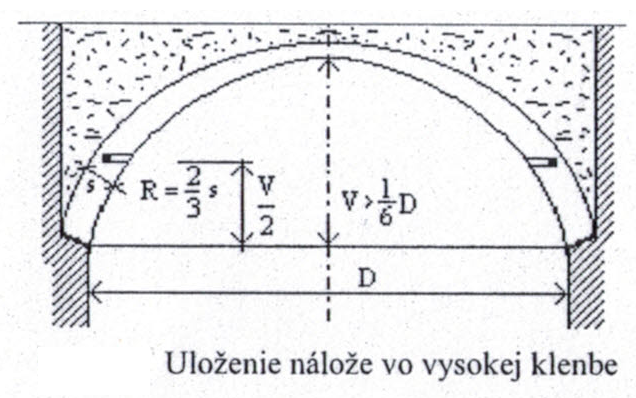 Obr. 7.5Vývrtové nálože po obou stranách v 1/2 výšky klenby nad podpěrami.Hloubka vrtů do 2/3 tloušťky klenby – ověřit pokusným vrtem.Rozteč vrtů Nálož podle vztahu (7.2), c = 0,4 a t = 1.7.4 Betonové a železobetonové konstrukce	Obtížněji rozpojitelné než zděné konstrukce. Požadavek rozpojení: obvykle se požaduje rozrušení konstrukce na větší kusy, které se zdrobní po pádu konstrukce. Obnažená ocelová výztuž u železobetonových konstrukcí se přeruší po pádu konstrukce.7.4.1 Betonové základyTvar: patky (obr. 7.6), pásy, desky – pod úrovní terénu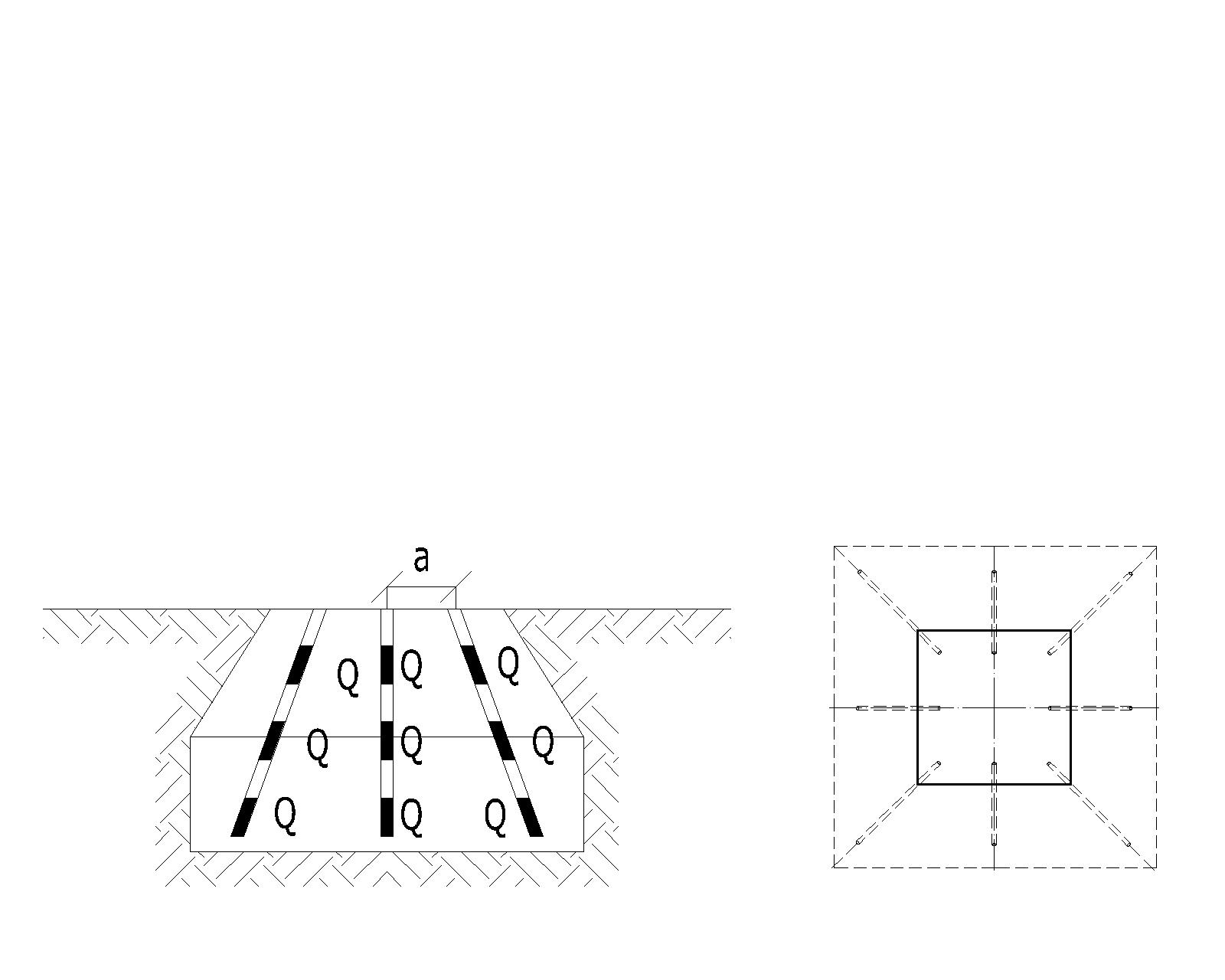 Obr. 7.6Hloubka svislých vrtů max. do 3/4 výšky základu.Rozteč vrtů: a = 1,2 až 1,5 w (prostý beton);a = 0,8 až 1,2 w (železobeton).Nálož podle vztahu (7.2), kde:	c = 0,4 pro dostatečný odhoz	c = 0,2 pro rozrušení materiálu	t = 1,15 pro nálože vývrtové	t = 5,0 až 6,0 pro nálože příložné7.4.2 Konstrukce s jedním volným lícemOpěrné stěny zatížené z jedné strany zeminou (obr. 7.7).c = 0,4		c = 0,4		c = 0,4t = 1,0		t = 1,0		t = 1,5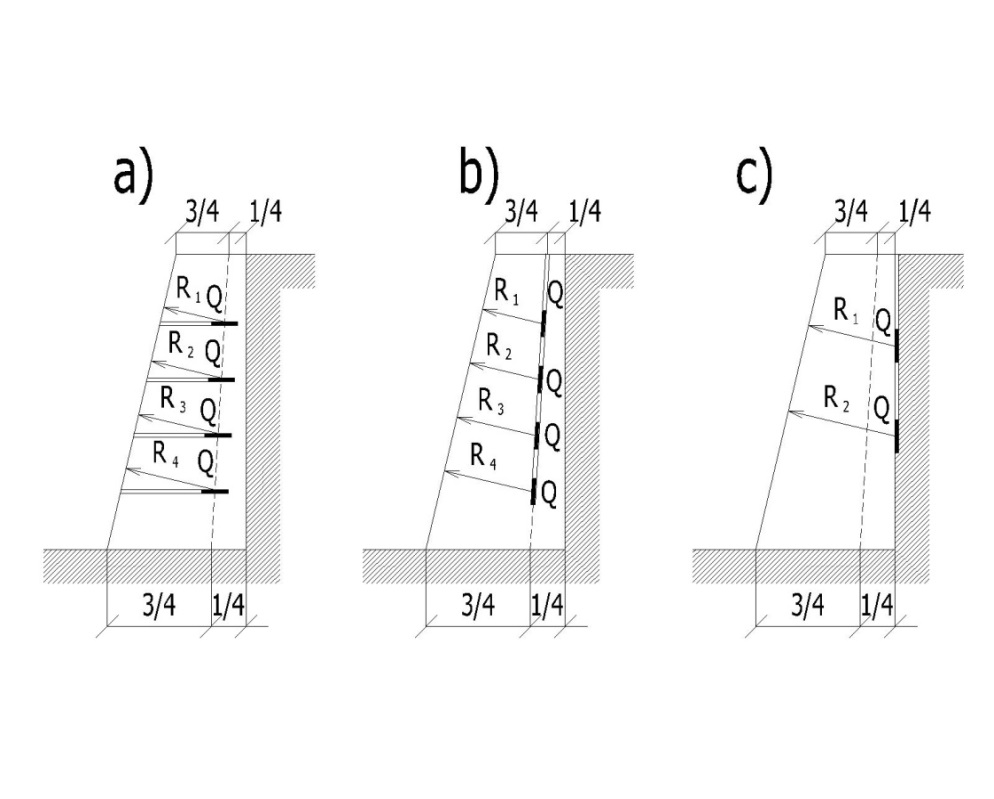 Obr 7.7Vývrty svislé nebo vodorovné (podle výšky stěny).Nálože umístěny asymetricky do max. 3/4 tloušťky stěny od volného povrchu.Rozteč vrtů	a = 1,5 w (betonové stěny);	a = 1,0 až 1,2 w (železobetonové stěny).7.4.3 Stěny - volné líce z obou stranDva způsoby vývrtových náloží:horizontální vývrty (obr. 7.8)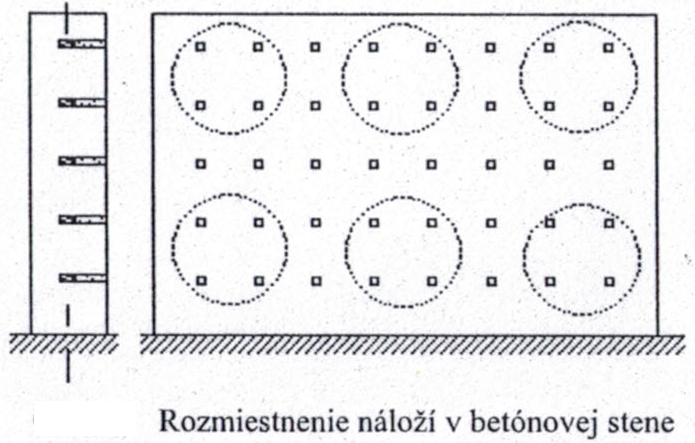 (obr. 7.8)Pravidelná čtvercová síť vývrtů pro dokonalé rozpojení, nebo podle požadavku kusovitosti.Požadavek rozpojení: na odhozTěžiště náloží v ose stěnyRozteč vývrtů a = 1,0 až 1,2 R pro dokonalé rozpojeníJe-li dovolená velká kusovitost, dělí se stěna na bloky – vývrty v kružnicích se nebudou vrtat.Nálož Q podle vztahu (7.2), kde c = 0,4 a t = 1,0 (jílovitá ucpávka)vertikální vrty (obr. 7.9)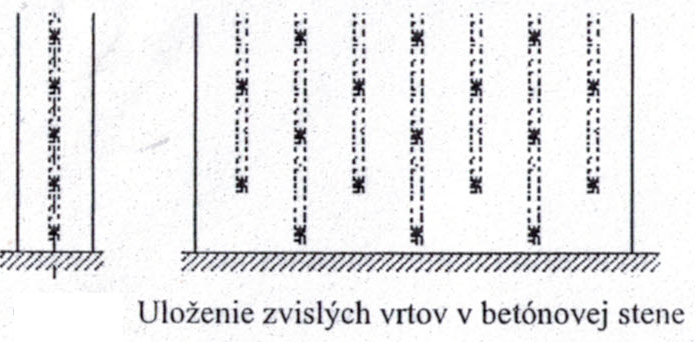 (obr. 7.9)Vertikální vrty v ose stěny (nízké stěny, nebo přispůsobení vrtné technice. Nálože dělené, případně s přenosovou náložkou.Ostatní – ad a).7.4.4 Sloupy (obr. 7.10)Sloupy čtvercového nebo kruhového průřezu – nálože v ose sloupu (obr 7.10a).Sloupy obdélníkového průřezu – více náloží podél delší strany nebo dělená nálož v jednom vývrtu na užší straně (obr 7.10 b,c)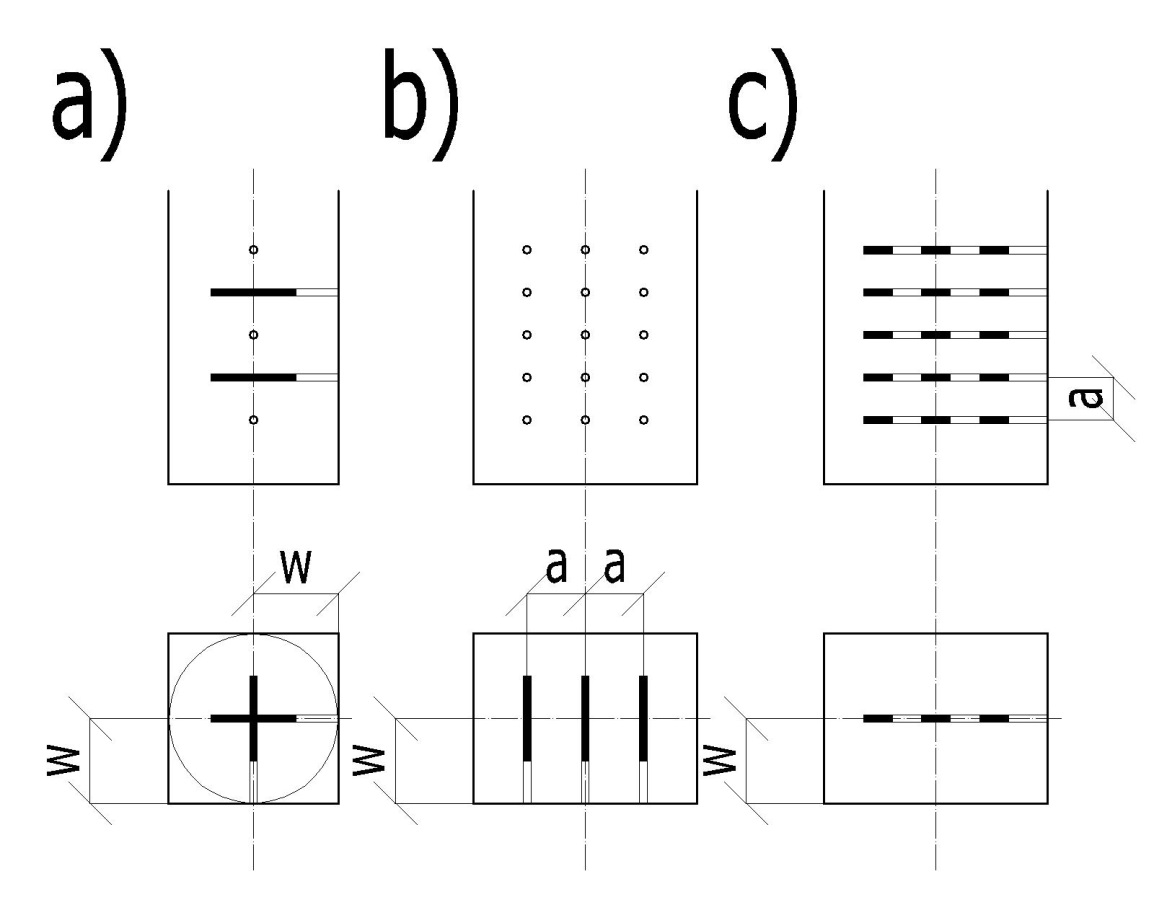 (obr 7.10 a,b,c)Sloupy zděné a kamenné – dvouřadový destrukční řezSloupy betonové a železobetonové – vysoký nebo plný destrukční řezRozteč vrtů a = 1,2 až 1,5 wNálož Q podle vztahu (7.2), kde c = 0,4 a t = 1,0 (jílová ucpávka)7.4.5 Vodorovné stavební prvky – trámy desky	Vesměs armované prvky. Zpravidla je požadavkem pouze rozpojení betonu, s následným tepelným nebo mechanickým rozpojením výztuže.Trámy (obr (7.11)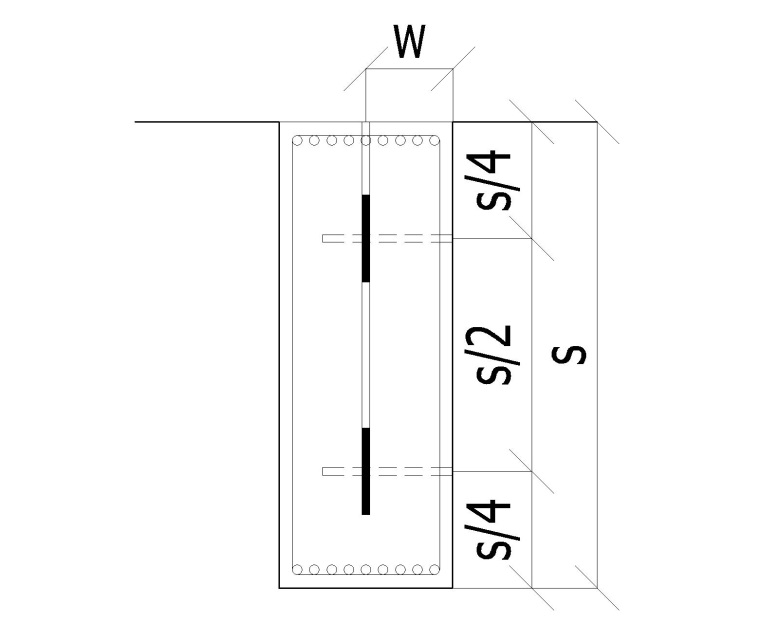 (Obr. 7.11)Dílčí nálože ve svislých vývrtech nebo individuální nálože ve vývrtech vodorovných.Rozteče vývrtů a = 1,5 až 1,5 wNálož podle vztahu (7.3), kde c = 0,4 a t = 1Desky (obr 7.12)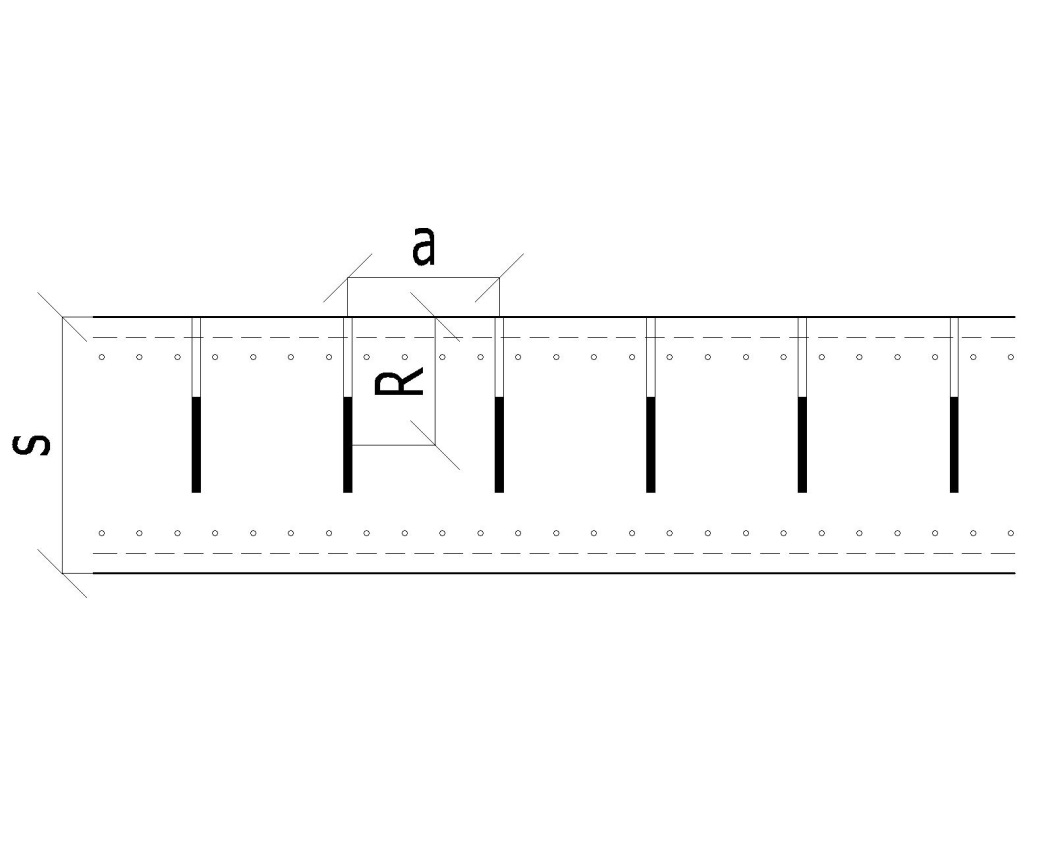 (Obr. 7.12)pomocí vývrtových náloží ( obr 7.12)- záběr ; - rozteč vrtů a = 1,2 až 1,5 w- nálož podle vztahu 7.3, kde c = 0,4 a t = 1,0pomocí příložných náloží (obr. 7.13)V případě tenkých armovaných desek (S < 15 až 20 cm).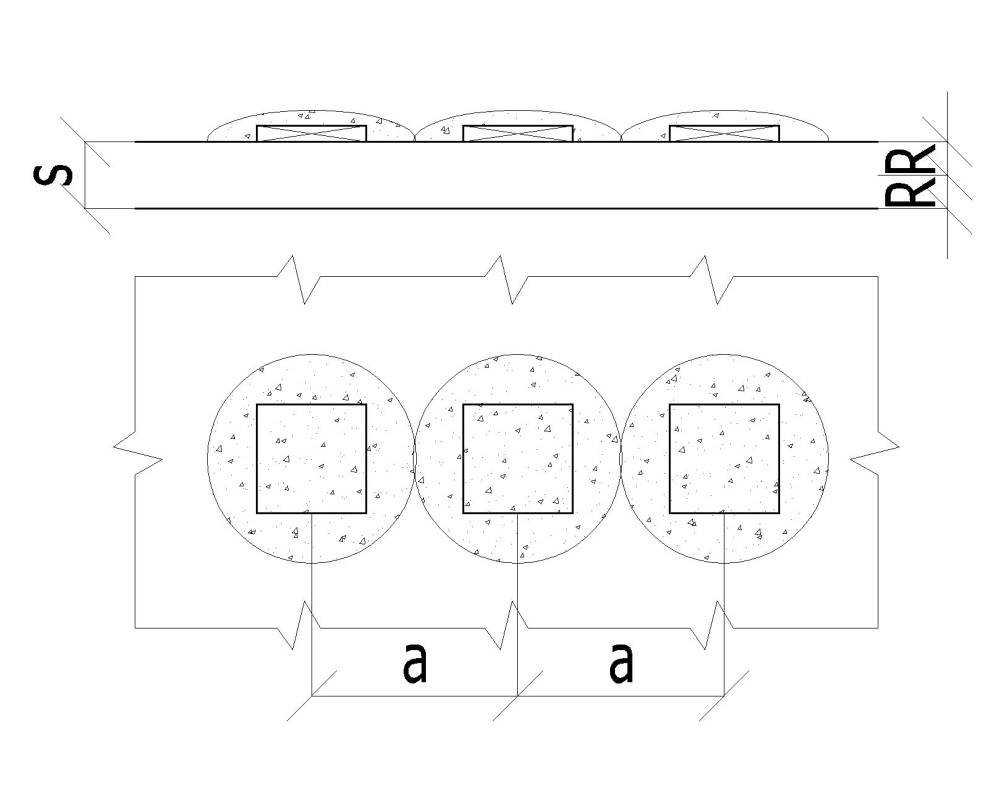 Obr. 7.13Rozteč náloží a = 4.R, R=S/2Velikost náloží podle vztahu [kg]					(7.4)jedná-li se o trám s deskou (mostovky, monolitické stropy) je vhodné dodržet časovou posloupnost demolice:rozrušit desku a uvolnit jí od trámů (i mechanicky)navrtat a odstřelit trám7.4.6 Klenby (obr 7.14)	U kleneb o jednom poli se musí nejdříve demolovat klenba a následně podpěry.	Destrukční řez je veden nejen vrcholem klenby, ale i rovnoběžně s osou klenby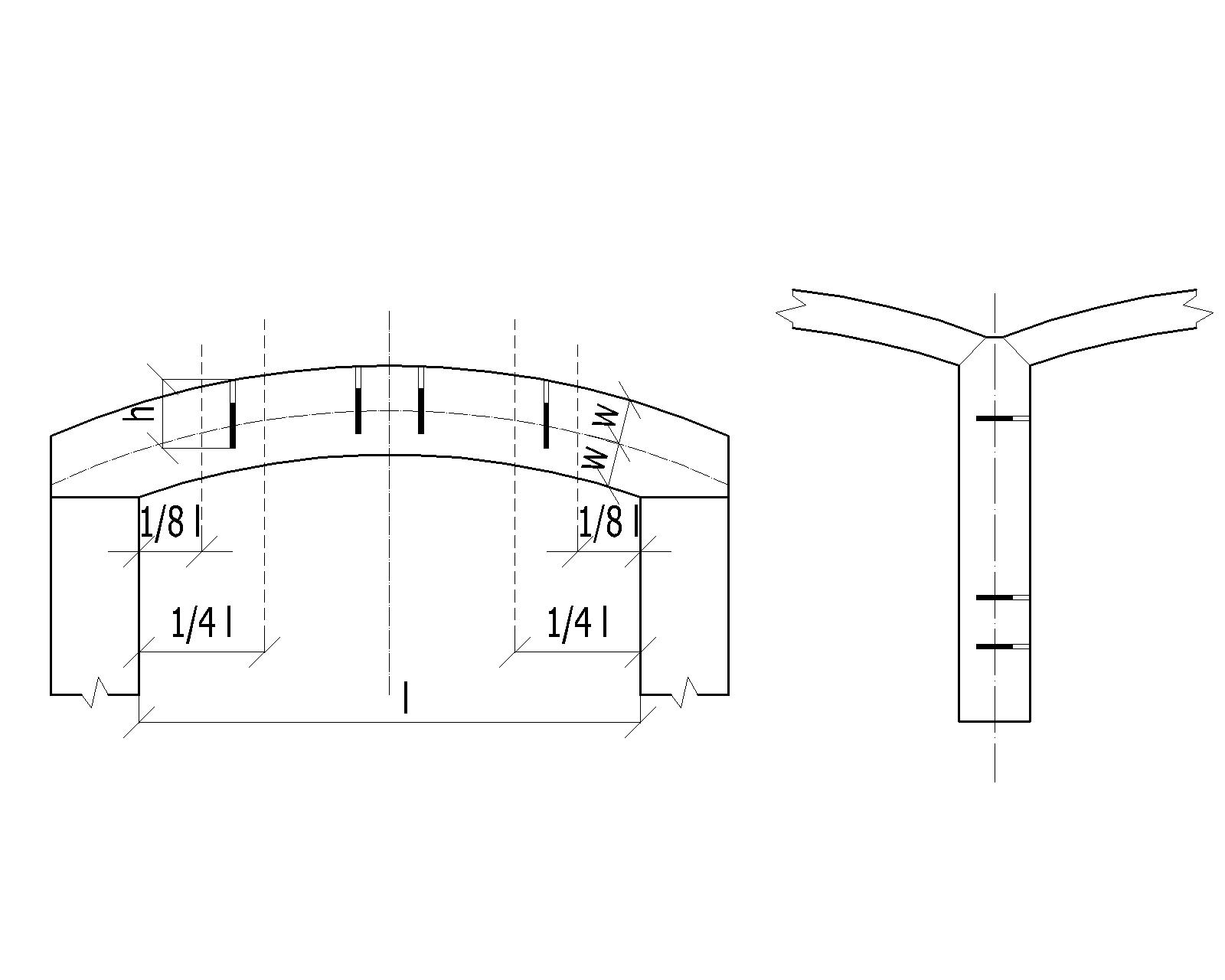 obr 7.14Rozteč náloží a = 1,2 až 1,5 w	nálože jsou vedené shora, jejich hloubka h se zvětší o 0,1 w k líci klenby a určí se podle vztahu 7.2, kde c = 0,4 a t = 1	U kleneb s více poli nesených zdmi nebo sloupy je možno nejprve odstřelit zdi nebo sloupy vysokým destrukčním řezem.7.5. Ocelové konstrukceStavební objekty, které jsou kombinované z různých stavebních materiálů (železobetonu s výplňovým zdivem, ocel-nosné sloupy, vazníky, táhla), vyžadují při likvidaci odstřelem destrukci ocelových prvků. V zásadě jde o:litinové sloupy;válcované profily (I, L, T, U)uzavřené profily (Jäcklovy profily, ocelové roury)Používají se trhaviny ve formě příložných náloží (i s kumulativním účinkem) podle schémat na obr. 7.15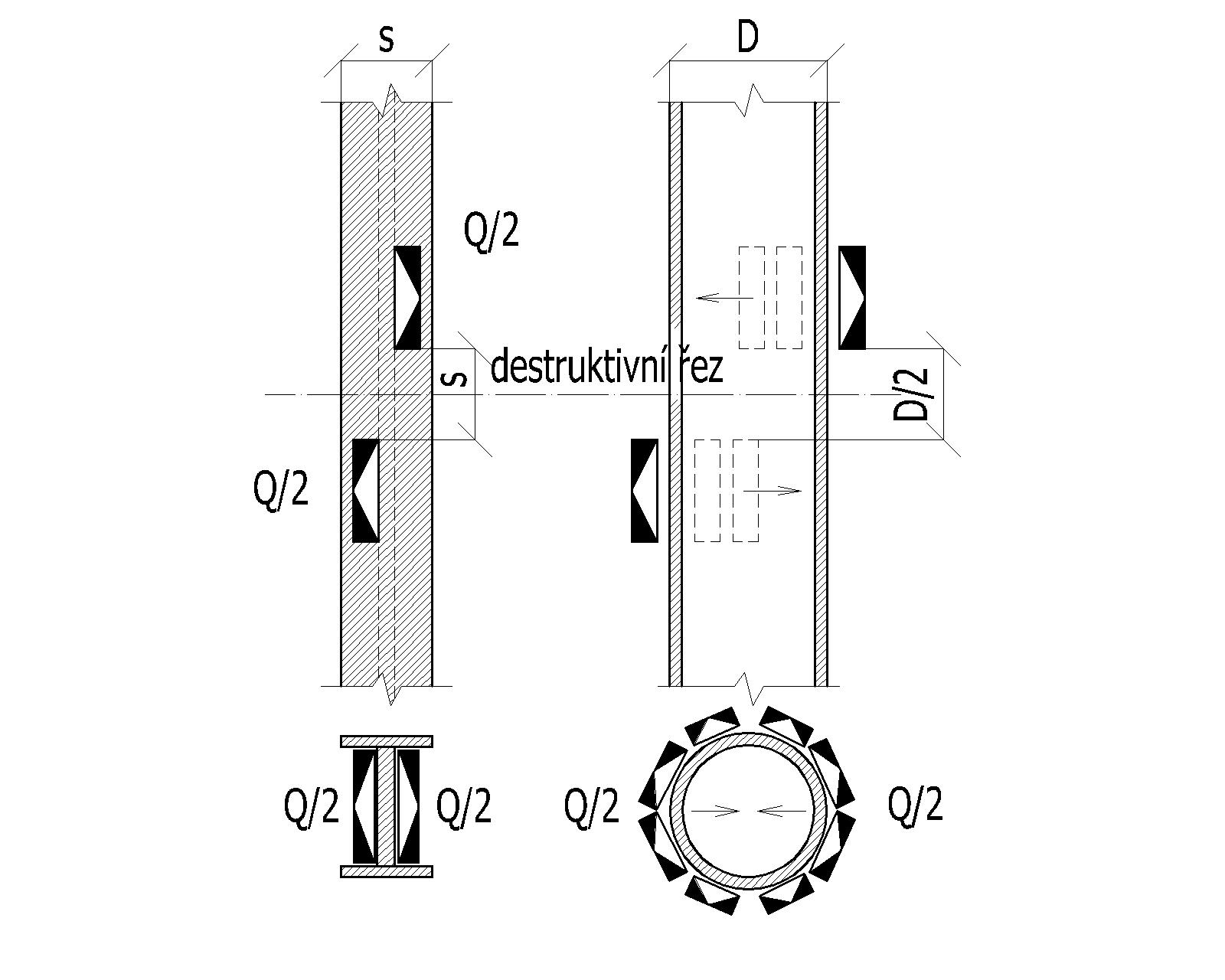 Obr 7.15	Při výpočtu nálože se vychází z plochy příčného řezu ocelového prvky v místě střihu podle vztahu 7.3 Nevýhody: 	silná tlaková vlna na okolí		velký rozlet roztřelovaného materiálu7.6 Destrukce komínůCharakteristický znak:Výška objektu >> půdorys (kruhový, čtvercový, obdélníkový, osmistěnný)Pro volbu destrukčního řezu je rozhodující jakým způsobem se bude komín bourat. Vždy se jedná o usměrněný pád:odstřel komínu na položení – nejběžnější způsob. Vyžaduje dostatečný prostor v místě dopadu komínu;odstřel komínu do sebe – aplikace stejného způsobu, jakým je odstřel zděných budovPro výpočet náloží jsou potřebné podrobné výkresy konstrukce komínu (výzdívka, vnitřní plášť) a znalost fyzického stavu komínu.7.6.1 Destrukce zděného komínuVývrtovými náložemi v soklovém (základovém) zdivu tak, aby byl pád komínu usměrněný (na položení) nebo destruovaný do sebe (obr. 7.16)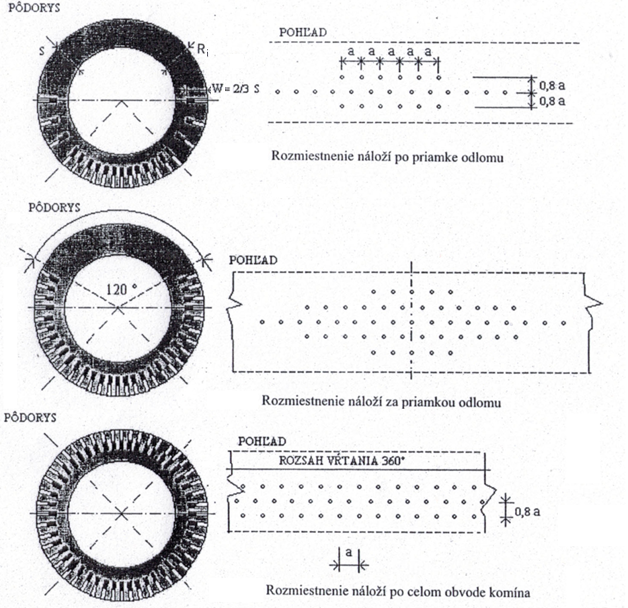 Obr. 7.16Nálože v soklové části – umístěny co nejníže – zpravidla 1,0 a 1,5 m nad terénem.Požadavek na rozpojení: na odhozVýška destrukčního řezu: min. dvojnásobek tloušťky stěny komínaRozteč vrtu a = 1,0 až 1,2 wVýpočet náloží Q podle vztahu:[kg]					(7.5)kde 	w – záběr nálože	p – součinitel pevnosti při poloměru r poloměr r		do 1,0 m	p=6,5					1,0 až 1,5 m	p=5,2					1,5 až 2,0 m	p=4,5					nad 2,0 m 	p=3,9	t – součinitel těsnění náloží (t = 1, jílová ucpávka)7.6.2 Destrukce železobetonového komínu	Železobetonové komíny se obvykle podstřelí a usměrněným pádem položí na terén. Není vyloučeno sekundární rozpojování (Obr. 7.17 )Obr. 7.17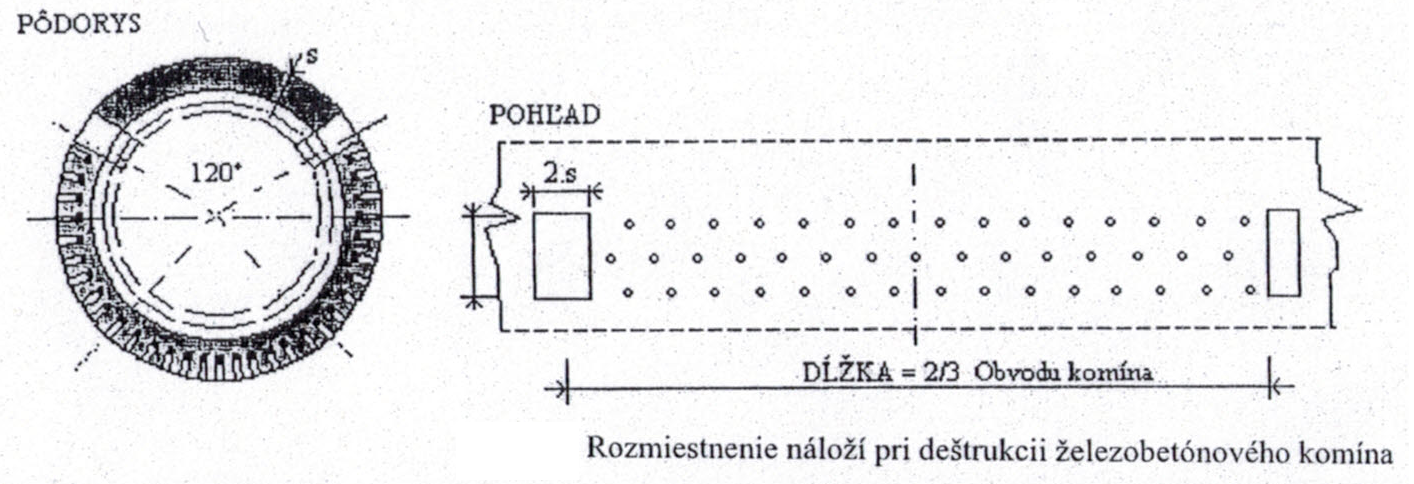 	Na koncích 2/3 obvodu komínu se mechanicky vybourají otvory šířky dvojnásobku tloušťky stěny komínu. Mezi otvory se po 2/3 obvodu rozmístí vývrty 3 až 4 řadového destrukčního řezu.Požadavek rozpojení: na odhozHloubka vývrtů – min. 2/3 tloušťky stěny komínuRozteč vrtů a = 1,0 až 1,2 wVýpočet náloží Q podle vztahu (7.5). Vypočtená nálož se zvýší o 10 až 20 % (železobeton).7.7 Nežádoucí účinky destrukčních pracíK nepříznivým a nežádoucím účinků patří:rozlet materiálu;pád konstrukce;vzdušná tlaková vlna;seismické účinky.7.7.1 Rozlet materiálu	Vymrštění ojedinělých drobných kusů rozpojovaného materiálu.Rozlet ovlivňuje:	druh a velikost náloží;			kvalita ucpávky;			přítomnost ploch nespojitosti (trhliny).Způsoby ochrany:vhodným umístěním vývrtů – ze strany nejmenšího odhození (obr. 7.18a)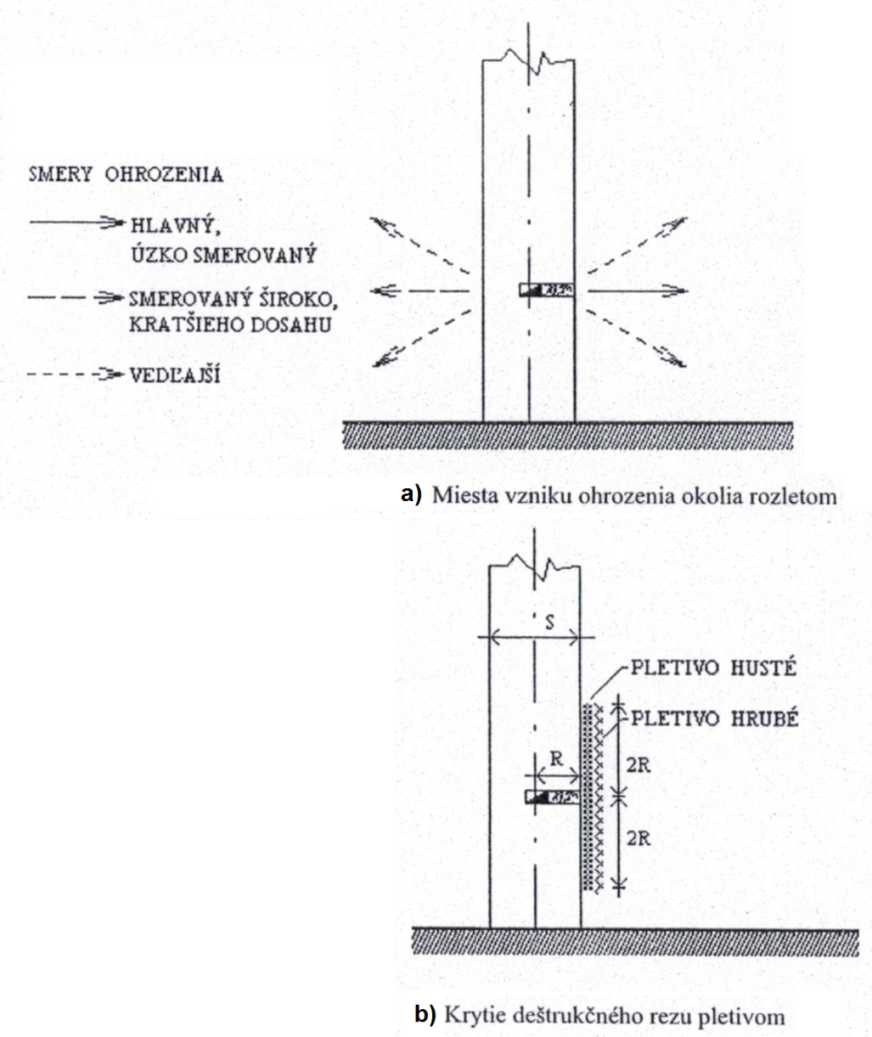 Obr. 7.18stanovením optimálních náloží – respektování výpočtových parametrů, záměru odstřelu a místní podmínkyzabránění rozletu materiálu – zábrany, které znemožňují rozlet a nebrání vzniku plynných povýbuchových zplodin (drátěná pletiva ve dvou vrstvách, PVC nebo gumové folie a jejich kombinace – obr. 7.18b)Velikost rozletu je úměrná velikosti záběru w a ukazateli účinků výbuch a orientačně se určí podle [m]		nebo		[m]			(7.6)kde	rb – bezpečná vzdálenost (poloměr rozletu) [m];	n – ukazatel účinku výbuchu ( n = 0,75 až 2,5);	w – velikost záběru [m].7.7.2 Pád konstrukce 	Pád konstrukce ohrožuje sousední objekty v těsné blízkosti. Ochranu řeší technický projekt odstřelu.koncepce odstřelu je určena tak, aby definovala:hlavní směr pádu konstrukce směřuje od ohroženého objektu;správně zvolit polohu a počet destruktivních řezů;chráněný objekt v předstihu stabilizovat (podepření, ukotvení, převázání lany, uvolnění dilatačních spár apod.)ochrana pozemních komunikací (silnice, železnice) a plytké podzemní stavby (kolektory, kanalizace) lze chránit:kyprým násypem;betonovými panely;dřevěnými podvaly.7.7.3 Vzdušná tlaková vlna	Rázová vzdušná vlna, která přechází ve vlnu akustickou je intenzivnější:při použití příložných náloží;u vývrtových náloží pracujících v pásmu odhozu. U dobře utěsněných náloží v pásmu sesuvu prakticky nevznikne.Šíří se v kruhu a velikost poloměru dosahu lze stanovit podle:[m]						(7.7)kde	rb –poloměr bezpečného okruhu[m];	K – koeficient přípustného stupně působení rázové vlny (Tab. 7.1);	N – hmotnost současně odpalované nálože[kg].Tab. 7.1Snížení účinků tlakové vzdušné vlny:časováním jednotlivých skupin náloží;uvolněním překážek (otevření oken, výloh apod.);při určení velikosti koeficientu K uvážit působení všech činitelů v konkrétních podmínkách:pro osídlené obce uvažovat bezpečnost podle stupně 3;pro samoty a druhořadé objekty uvažovat stupeň 4;překážky pro vzdušnou vlnu (les, terénní vlny) je poloměr dosahu vlny menší (až 2 krát);při trhacích prací v úzkých koridorech, kotlinách je poloměr dosahu vlny větší (až 2 krát).Stupeň bezpečnostiPřípustné rozrušeníHodnota koeficientu KUmístění náložeHodnota koeficientu KUmístění náložeStupeň bezpečnostiPřípustné rozrušenípříložná náložvývrtová nálož1.Bez jakýchkoliv účinků;50 až 15010 až 402.Případné porušení zasklených ploch;10 až 305 až 93.Úplné porušení zasklených ploch, částečné porušení rámů oken a dveří, narušení lehkých příček;5 až 82 až 44.Porušení vnitřních příček, rámů oken a dveří;2 až 41,1 až 1,95.Porušení ne velmi pevných zděných a dřevěných budov, částečné porušení železničních kolejí;1,5 až 20,5 až 16.Porušení příčných zdí, úplné rozrušení budov, destrukce železničních mostů a železničního tělesa.1,4 0,5 až 1